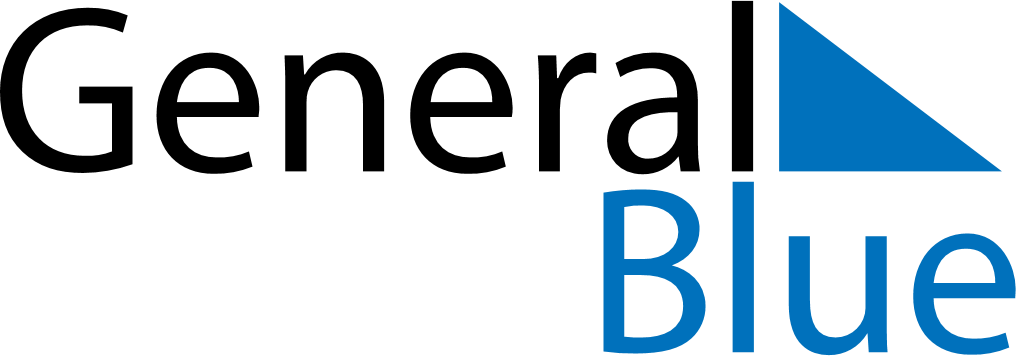 June 2024June 2024June 2024June 2024June 2024June 2024June 2024Tornio, Lapland, FinlandTornio, Lapland, FinlandTornio, Lapland, FinlandTornio, Lapland, FinlandTornio, Lapland, FinlandTornio, Lapland, FinlandTornio, Lapland, FinlandSundayMondayMondayTuesdayWednesdayThursdayFridaySaturday1Sunrise: 2:38 AMSunset: 12:03 AMDaylight: 21 hours and 25 minutes.23345678Sunrise: 2:34 AMSunset: 12:08 AMDaylight: 21 hours and 33 minutes.Sunrise: 2:30 AMSunset: 12:12 AMDaylight: 21 hours and 42 minutes.Sunrise: 2:30 AMSunset: 12:12 AMDaylight: 21 hours and 42 minutes.Sunrise: 2:26 AMSunset: 12:17 AMDaylight: 21 hours and 50 minutes.Sunrise: 2:22 AMSunset: 12:21 AMDaylight: 21 hours and 59 minutes.Sunrise: 2:17 AMSunset: 12:26 AMDaylight: 22 hours and 8 minutes.Sunrise: 2:13 AMSunset: 12:30 AMDaylight: 22 hours and 17 minutes.Sunrise: 2:09 AMSunset: 12:35 AMDaylight: 22 hours and 26 minutes.910101112131415Sunrise: 2:04 AMSunset: 12:40 AMDaylight: 22 hours and 35 minutes.Sunrise: 2:00 AMSunset: 12:45 AMDaylight: 22 hours and 45 minutes.Sunrise: 2:00 AMSunset: 12:45 AMDaylight: 22 hours and 45 minutes.Sunrise: 1:55 AMSunset: 12:50 AMDaylight: 22 hours and 55 minutes.Sunrise: 1:50 AMSunset: 12:56 AMDaylight: 23 hours and 5 minutes.Sunrise: 1:44 AMSunset: 1:02 AMDaylight: 23 hours and 17 minutes.Sunrise: 1:38 AMSunset: 1:09 AMDaylight: 23 hours and 31 minutes.Sunrise: 1:39 AM1617171819202122Sunrise: 1:39 AMSunrise: 1:39 AMSunrise: 1:39 AMSunrise: 1:39 AMSunrise: 1:39 AMSunrise: 1:39 AMSunrise: 1:39 AMSunrise: 1:39 AM2324242526272829Sunrise: 1:39 AMSunrise: 1:39 AMSunrise: 1:39 AMSunrise: 1:39 AMSunrise: 1:39 AMSunrise: 1:33 AMSunset: 1:19 AMDaylight: 23 hours and 46 minutes.Sunrise: 1:43 AMSunset: 1:10 AMDaylight: 23 hours and 27 minutes.Sunrise: 1:49 AMSunset: 1:04 AMDaylight: 23 hours and 14 minutes.30Sunrise: 1:55 AMSunset: 12:58 AMDaylight: 23 hours and 2 minutes.